Helseopplysninger til årlig helsesjekk hos fastlegeFylles ut av den som skal følge til legebesøk (ledsager) sammen med fagansvarlig. Suppleres etter behov med andre, eventuelt mer inngående registreringer. Kryss av om det er OK eller skal tas opp med legen. Hvis uaktuelt – sett strek. 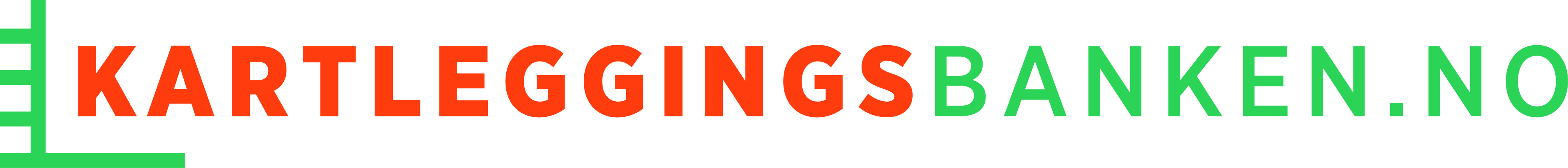 Navn på verktøyHelseopplysninger til årlig helsesjekk hos fastlegeFormålFange opp og videreformidle problemstillinger som er nødvendige for å ivareta god helse.FremgangsmåteVerktøyet brukes som sjekkliste på bakgrunn av foreliggende registreringer. Kan suppleres med skjemaet ”helsesjekk ved utviklingshemning” som finnes på www.aldringoghelse.noOpphavHabiliteringstjenesten for voksne, Helse Bergen HFEmneOKLegeKommentarerVekt ….. kgHøyde …… cmErnæring/væskeinntakAvføringUrinMenstruasjonSøvnEpilepsi SmerterPustØre/nese/halsHud/neglerTannhelseGangfunksjon og motorikkFysisk aktivitetMedisineringSyn/brillerHørsel/høreapparatPsykisk helseTap av ferdigheterBruker tobakk AlkoholmisbrukBruk av andre rusmidlerBehov for prevensjonAnnet